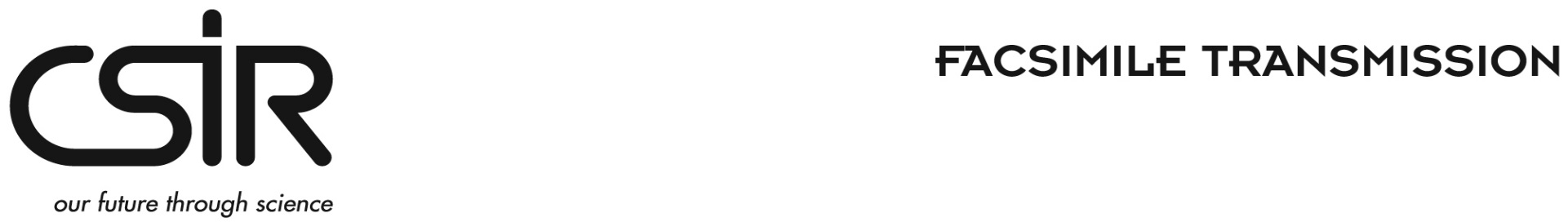 Call for proposals (CFP)Call for Innovative Solutions for the provision of technology and product support for Capital Equipment in the Mining Sector (Yellow Goods) and RailRef No: CSIR 19/06/2019TABLE OF CONTENTS1	INTRODUCTION	32	INVITATION FOR PROPOSAL	33	VENUE FOR PROPOSAL SUBMISSION	44	CALL FOR PROPOSAL PROGRAMME	45	PROPOSAL SPECIFICATION	46	SUBMISSION OF PROPOSALS	57	DEADLINE FOR SUBMISSION	58	ELIMINATION CRITERIA	59	EVALUATION PROCESS AND CRITERIA	610	VALIDITY PERIOD OF PROPOSAL	611	APPOINTMENT OF SUCCESSFUL APPLICANT	612	ENQUIRIES AND CONTACT WITH THE CSIR	713	MEDIUM OF COMMUNICATION	714	COST OF PROPOSAL	715	CORRECTNESS OF RESPONSES	716	VERIFICATION OF DOCUMENTS	717	CSIR RESERVES THE RIGHT TO	818	DISCLAIMERS	8INTRODUCTIONThe Council for Scientific and Industrial Research (CSIR) is one of the leading scientific research and technology development organisations in Africa. In partnership with national and international research and technology institutions, CSIR undertakes directed and multidisciplinary research and technology innovation that contributes to the improvement of the quality of life of South Africans. The CSIR’s main site is in Pretoria while it is represented in other provinces of South Africa through regional offices.The CSIR is working with the mining, energy and rail sector in South Africa to enhance and support the development of technology and innovation for mining capital equipment and rail infrastructure and components. With the drive to have further localisation of equipment and components manufactured there is a need to identify local manufacturing and consulting entities that can provide support to manufacturing facilities throughout the value chain of the yellow goods manufacturing sector, innovative mining solutions and the rail manufacturing sector.INVITATION FOR PROPOSALProposals are hereby invited to companies to provide product development support and innovation to manufacturing companies for yellow good (capital equipment), mining innovation and rail infrastructure and components that must be localised for the respective sectors. Organisations that respond must demonstrate capacity and capability in:-Design including proof of conceptHave knowledge of manufacturing techniques linked to heavy engineered productsHave knowledge of industrialisation of products for production (manufacturing) engineering including the development of work instructions, standard operating practices and quality management systemsDemonstrate knowledge of specialised welding techniques for heavy engineeringDemonstrate off take and or commercial viability of product or services proposed The successful bidder must be able to provide evidence of a partnership or contract with an off-take partner in the respective sector that will also be involved in the product development cycle and knowledge and skills transfer processes.VENUE FOR PROPOSAL SUBMISSIONAll proposals must be submitted at:CSIR GATE 03 - Main Reception Area (in the Tender box) at the following addressCouncil for Scientific and Industrial Research (CSIR)Meiring Naudé RoadBrummeriaPretoriaCALL FOR PROPOSAL PROGRAMMEThe program, as currently envisaged, incorporates the following key dates:Issue of proposal  documents: 			 		Wednesday, 05 June 2019Closing / submission Date:					Wednesday, 19 June 2019 at 16:30PROPOSAL SPECIFICATIONThe objective of the initiative is to bring industry, organised business and appropriate academia together in order to respond to industry demand for localistion, product development and innovation. Consequently, the proposed project must incorporate the following:Links to an existing, quantifiable technology gap experienced by South African firms and/or industrial sectors. Demonstrate if any the level of innovation and technology transfer to be sourced from an industry partner.Have a high potential to create substantial spill-overs and/or multipliers within a given sector.Activities that will build technological capability.Collaboration between industry (incl. organised business) and knowledge partners.Design including proof of conceptKnowledge of manufacturing techniques linked to the engineered products or servicesHave knowledge of industrialisation of products for production (manufacturing) engineering including the development of work instructions, standard operating practices and quality management systemsDemonstrate knowledge of specialised welding techniques for heavy engineering.Demonstrate off take and or commercial viability of product or services proposedSUBMISSION OF PROPOSALSAll proposals are to be sealed.  No open proposals will be accepted.All proposals are to be clearly marked with the CFP number and the name of the Applicant on the outside of the main package. Proposals must be placed in a sealed package clearly marked:  Innovative Solutions for the provision of technology and product support for Capital Equipment in the Mining Sector (Yellow Goods) and Rail CFP Number:  CSIR CFP : 19/06/2019.Proposals submitted by companies must be signed by a person or persons duly authorised.The contract will be awarded to a qualified applicant whose proposal is determined to be the most advantageous to the project objectives, taking into consideration the technical (functionality) solution, funding requirements and B-BBEE..DEADLINE FOR SUBMISSIONProposals shall be submitted in the Call for Proposals/Tender box at the address mentioned above no later than Wednesday, 19 June 2019 The CSIR business hours are between 08:00 – 16:30.Where a proposal is not received by the CSIR by the due date and at the correct location, it will be regarded as a late responder. Late Call for Proposals will not be considered. ELIMINATION CRITERIAProposals will be eliminated under the following conditions:Submission after the deadline;Proposals submitted at incorrect location.Proposals that do not meet the minimum requirements of the CFP       The following mandatory documentation must be submitted with your proposal:Proof or registration with National Treasury’s Central Supplier Database (CSD)Original valid tax clearance certificate or letter of good standing issued by SARS;Certified copy of B-BBEE certificate or letter from company auditors indicating annual turnover (RSA companies only)Proof of company registration (CK2 form) – RSA companies onlyEVALUATION PROCESS AND CRITERIAEvaluation of proposalsAn evaluation panel will assess the proposals. Based on the results of the evaluation process, the CSIR will approve the awarding of the contract to the successful applicant(s).The applicant must prepare for a possible presentation should CSIR require such, in which case, the applicant shall be notified timeously.VALIDITY PERIOD OF PROPOSALEach proposal shall be valid for a minimum period of three (3) months calculated from the closing date. Payment will be according to the CSIR Payment Terms and Conditions. APPOINTMENT OF SUCCESSFUL APPLICANTThe contract will be awarded to the applicant who scores the highest total number of points during the evaluation process, except where the law permits otherwise.Appointment as a successful service provider shall be subject to the parties agreeing to mutually acceptable contractual terms and conditions. In the event of the parties failing to reach such agreement within a mutually agreed date after provisional appointment date, CSIR reserves the right to appoint an alternative supplier. ENQUIRIES AND CONTACT WITH THE CSIRAny enquiry regarding this RFP shall be submitted in writing to CSIR: at RNCHABELENG@csir.co.za with “CFP No: CSIR - 14/06//2019- Innovative Solutions for the provision of technology and product support.” as the subject.MEDIUM OF COMMUNICATIONAll documentation submitted in response to this CFP must be in English, unless otherwise indicated under technical specification.COST OF PROPOSALApplicants are expected to fully acquaint themselves with the conditions, requirements and specifications of this CFP before submitting proposals. Each applicant assumes all risks for resource commitment and expenses, direct or indirect, of proposal preparation and participation throughout the RFP process.  The CSIR is not responsible directly or indirectly for any costs incurred by applicants.CORRECTNESS OF RESPONSESThe applicant furthermore confirms satisfaction regarding the correctness and validity of their proposal and that all prices and rates quoted cover all the work/items specified in the CFP, and that prices and rates quoted cover all obligations under any resulting contract.The applicant accepts that any mistakes regarding prices and calculations will be at their own risk. I VERIFICATION OF DOCUMENTSApplicants should check the numbers of the pages to satisfy themselves that none are missing or duplicated. No liability will be accepted by the CSIR in regard to anything arising from the fact that pages are missing or duplicated.One hard copy and one electronic copy (CD or USB memory key) of each proposal must be submitted. In the event of a contradiction between the submitted copies, the hard copy shall take precedence.  Pricing schedule and B-BBEE credentials (where applicable) should be submitted with the proposal.If a courier service company is being used for delivery of the proposal document, the CFP description must be endorsed on the delivery note/courier packaging to ensure that documents are delivered to the tender box by the stipulated due date. CSIR RESERVES THE RIGHT TOExtend the closing date;Request documentary evidence regarding any CFP issue;Appoint one or more service providers, separately or jointly (whether or not they submitted a joint proposal);Award this CFP as a whole or in part; andCancel or withdraw this CFP as a whole or in part.DISCLAIMERSThis CFP is a request for proposals only and not an offer document; answers to it must not be construed as acceptance of an offer or imply the existence of a contract between the parties.  By submission of its proposal, applicants shall be deemed to have satisfied themselves with and to have accepted all Terms & Conditions of this CFP.  The CSIR makes no representation, warranty, assurance, guarantee or endorsements to applicant concerning the CFP, whether with regard to its accuracy, completeness or otherwise and the CSIR shall have no liability towards the applicant or any other party in connection therewith.Date of IssueWednesday, 05 June  2019Wednesday, 05 June  2019Closing DateFriday, 19 June 2019 Friday, 19 June 2019 Place:Tender box, CSIR Main Reception, Gate 3 ( North Gate)Tender box, CSIR Main Reception, Gate 3 ( North Gate)EnquiriesR NchabelengE-mail: RNCHABELENG@csir.co.zaCSIR business hours08:00 – 16:3008:00 – 16:30CategoryProfessional ServicesProfessional Services